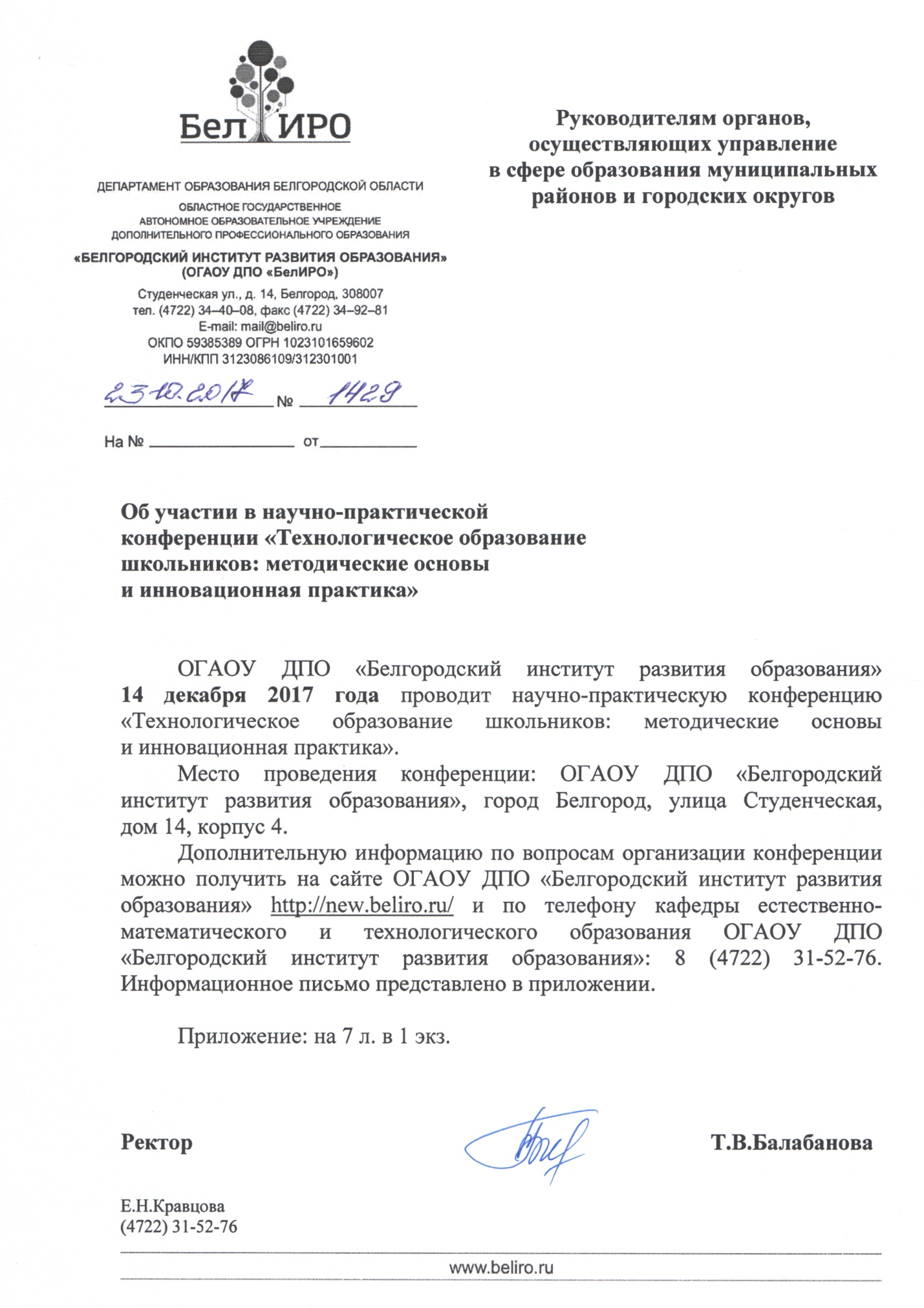 ОБЛАСТНОЕ ГОСУДАРСТВЕННОЕ АВТОНОМНОЕ ОБРАЗОВАТЕЛЬНОЕ УЧРЕЖДЕНИЕ ДОПОЛНИТЕЛЬНОГО ПРОФЕССИОНАЛЬНОГО ОБРАЗОВАНИЯ «БЕЛГОРОДСКИЙ ИНСТИТУТ РАЗВИТИЯ ОБРАЗОВАНИЯ»Кафедра естественно-математического и технологического образования ИНФОРМАЦИОННОЕ ПИСЬМОУважаемые коллеги!Приглашаем Вас принять участие в научно-практической конференции «Технологическое образование школьников: методические основы                 и инновационная практика», которая состоится 14 декабря 2017 года на базе ОГАОУ ДПО «Белгородский институт развития образования».Цель конференции: рассмотрение актуальных проблем и инноваций               в современном технологическом образовании.Основные направления работы конференции1. Содержание школьного технологического образования                       и современные педагогические технологии.2. Профессиональное самоопределение школьников на современном этапе.3. Формирование технологической культуры у учащихся на уроках технологии.4. Внеурочная деятельность как технологическое воспитание школьников.5. Проектная и исследовательская деятельность в образовательном пространстве образовательного учреждения.6. Методические пути реализации рабочей программы образовательной области «Технология».В рамках работы научно-практической конференции планируется проведение пленарного и секционных заседаний.Формы участия в конференции:пленарный доклад; выступление на секционном заседании;заочное участие.Условия участияДля участия в научно-практической конференции необходимо до 28 ноября 2017 года в адрес организационного комитета направить:заявку на участие в конференции (форма заявки и требования к ее оформлению приводятся в Приложении 1);статью (требования к оформлению текста статьи приводятся                       в Приложении 2);копию квитанции об оплате организационного взноса (форма квитанции для оплаты организационного взноса приводится в Приложении 3; прислать по электронной почте отсканированное изображение в формате .jpg).Контрольные даты приема документов:прием заявок на участие в конференции, статей и копий квитанций об оплате организационного взноса − 28 ноября 2017 года;извещение о принятии документов с формулировками «Ваши документы приняты для участия в конференции» или «Ваши документы отклонены» – 01 декабря 2017 года.Обратите внимание на то, что организационный комитет оставляет за собой право отклонить материалы в случае несоответствия требованиям оформления или тематике конференции.К началу работы конференции планируется издание сборника материалов конференции. Варианты представления документов в организационный комитет конференции:по электронной почте: kravtsova_en@mail.ruна электронных носителях, приносимых непосредственно                              в организационный комитет конференции: город Белгород,                                   улица Студенческая, дом 14, корпус 4, кабинет 812.Контакты308007, г. Белгород, ул. Студенческая, д. 14, корпус 4, ОГАОУ ДПО «Белгородский институт развития образования».Телефон: 8 (4722) 31-52-76E-mail: kravtsova_en@mail.ruДополнительную информацию можно получить на сайте ОГАОУ ДПО «Белгородский институт развития образования» http://new.beliro.ru.Организационный взносОрганизационный взнос предназначается для обеспечения участия                в мероприятиях конференции и издания материалов конференции. Сумма организационного взноса составляет 600 рублей за три страницы статьи, оформленных строго по приведенным ниже правилам; текст статьи должен быть вычитан и отредактирован.Обратите внимание на то, что при оплате организационного взноса 600 рублей допускается статья объемом не более трех страниц; коллектив авторов получает 1 сборник.Организационный взнос следует оплатить переводом на счет                ОГАОУ ДПО «Белгородский институт развития образования» по квитанции (Приложение 3). Приложение 1 к информационному письмуФорма заявки и требования к ее оформлениюОбратите внимание на то, что каждый участник конференции должен заполнить заявку (как основной автор, так и соавтор). При оформлении электронного варианта заявки, последнюю следует организовать в отдельном файле, например, ИвановЛ.С._заявка_Белгород.doc.Приложение 2 к информационному письмуТребования к оформлению теста статьи1. Текст статьи должен быть вычитан и отредактирован. 2. Предложенная в сборник работа должна быть предварена введением, в котором кратко излагается сущность выбранной новации, её актуальность, цель, методы и приёмы работы, ожидаемые или возможные результаты используемой новации. 3. Завершается работа выводом о перспективах и возможностях использования рассматриваемой новации. 4. Стилистическое изложение материала должно быть строго                           в безличной форме. Запрещается изложение материала от первого лица. Следует избегать формулировок вида: «В своей работе я использую….».5. Ссылки на использованные опыт и источники обязательны. Список использованных источников оформляется строго по ГОСТу Р 7.0.5-2008               (см. http://protect.gost.ru/document.aspx?control=7&id=173511).Список литературы приводится строго в алфавитном порядке. Пример оформления списка приводится ниже. Текст статьи должен содержать ссылки на использованные источники, которые оформляются в квадратных скобках, например: [6].6. Все поступающие материалы необходимо проверять на наличие заимствований из открытых источников. Тексты с заимствованиями более              25 % из одного и того же источника не могут быть опубликованы в сборнике. Общая уникальность статьи не должна быть не менее 50 %. Степень «оригинальности» своей статьи Вы можете сами бесплатно проверить                   на сайте http://www.antiplagiat.ru. Если обнаружили много заимствований                 в своем тексте, оставьте только наиболее важные цитаты. Остальное изложите кратко своими словами.7. Для набора текста, формул и таблиц необходимо использовать текстовый процессор Microsoft Office Word.Параметры полей на странице: верхнее, нижнее, правое, левое −               20 мм.Шрифт: Times New Roman; размер шрифта 14, выравнивание                       по ширине страницы.Интервал межстрочный: одинарный.Название материала: обычным стилем шрифтом, заглавными буквами, выравнивание текста − по центру.Авторы, образовательная организация, муниципальный район (городской округ): ниже заголовка статьи, выравнивание текста −                  по правому краю.Образец оформления текста статьи МЕТОД ПРОЕКТОВ − НАСТОЯЩЕЕ И БУДУЩЕЕС.И. Иванова,МБОУ СОШ №13 г. БелгородаТекст статьи, текст, текст, текст, текст, текст, текст, текст, текст, текст, текст, текст [1]. Текст, текст …Список использованной литературыБобырев, А.В. Профессиональная направленность учебного физического эксперимента / А.В. Бобырев, Ю.Л. Гуревич // Педагогика и современность. – 2013. − № 1. – С. 46-49.Савенков, А.И. Методика исследовательского обучения младших школьников / А.И. Савенков. – Самара: Издательство «учебная литература», 2010. – 224 с.Падикова, М.В. Проектная деятельность в школе [Электронный ресурс]. – URL: http://festival.1september.ru/articles/624317/ (дата обращения: 16.01.2017).Обратите внимание, что при оформлении электронного варианта текста статьи, последний следует организовать в отдельном файле, например, ИвановЛ.С._статья_Белгород.doc.Приложение 3 к информационному письмуКвитанция для оплаты организационного взноса участника VIII-ой Всероссийской научно-практической конференции «Интерактивные и мультимедийные средства в предметном обучении»Приложение 1к письму ОГАОУ ДПО «БелИРО»от 23.10. 2017 № _1429__Приложение 1к письму ОГАОУ ДПО «БелИРО»от 23.10. 2017 № _1429__Фамилия Имя Отчество (полностью) автораНазвание статьиНазвание направления конференцииУченая степень, ученое звание, почетное звание автораМуниципальный район                       (городской округ)Представляемая образовательная организация (полное наименование по Уставу)Должность (указать преподаваемый предмет)Форма участия в конференции:выступление на секционном заседании;в качестве слушателя;заочное участиеПочтовый адрес с указанием индекса (по нему будет выслан сборник)Телефон (служебный)                               с указанием кода городаНомер личного мобильного телефонаE-mail (личный)13. Согласие на обработку персональных данныхДаю согласие на обработку персональных данных14. Авторские права на размещаемый материалПодтверждаю свои авторские права на размещаемый материалИзвещение КассирДФБП Белгородской обл. ( ОГАОУ ДПО «БелИРО», л/сч 30266J00052 )ИНН 3123086109  р/сч 40601810914033000001Отделение Белгород г. БелгородБИК 041403001 КПП  312301001 ОКТМО 14701000001КБК  81000000000000000130                                                (наименование платежа)                                     Ф.И.О. плательщика _____________________________________________Адрес плательщика_______________________________________________Сумма платежа: _______руб. _____коп. «___» __________20 __г.                                                                                 Подпись плательщика_______________________квитанцияКассирДФБП Белгородской обл. ( ОГАОУ ДПО «БелИРО», л/сч 30266J00052 )ИНН 3123086109  р/сч 40601810914033000001Отделение Белгород г. БелгородБИК 041403001  КПП  312301001 ОКТМО 14701000001КБК  81000000000000000130                                                    (наименование платежа)                                                Ф.И.О. плательщика ____________________________Адрес плательщика______________________________Сумма платежа:  _______руб. _____коп.   «___» __________20 __г.                                                                                    Подпись плательщика_______________________